列方程解应用题1一、1.甲乙两站相距550千米，两列火车同时从两地相向开出，5小时相遇，快车每小时行60千米，慢车每小时行多少千米？  解：设慢车每小时行x千米列出方程正确的是（   ）A. 60+x=550                    B. 60×5+x=550                    C. 60+5x=550                    D. 60+x=550÷5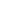 2.小宁买了3枝铅笔和4本练习本，一共用去16.4元，已知每枝铅笔1.2元，每本练习本________元．（用方程解）（   ）            A. 3.2                                      B. 0.32                                      C. 0.38                               D. 3.8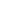 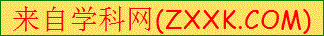 3.王老师买了3只同样的热水瓶，付出100元，找回14.5元．每只热水瓶的价格是多少元？  解：设每只热水瓶的价格是x元列出方程正确的是（   ）A. 3x=100+14.5                   B. x-14.5=100                 C. 3x=100-14.5                   D. x+14.5=1004.甲乙两个工程队合修一条长1400米的公路，两队同时开工，7天完成任务，甲队每天修110米，乙队每天修多少米？  解：设乙队每天修x米列出方程正确的是（   ）A. (110+x)×7=1400              B. 110+7x=1400              C. 110+x=1400              D. 110×7+x=1400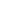 5.五年级两个班同学一共积肥1420千克，甲班有50人，平均每人积肥14千克，乙班有48人，平均每人积肥多少千克？  解：设乙班平均每人积肥x千克列出方程正确的是（   ）A. 48x+14×50=1420           B. 48x+14=1420           C. (x+14)×50=1420           D. x+14×50=14206.食堂买来一批大米，每天吃60千克，吃了10天后还剩200千克，这批大米有多少千克？  解：设这批大米有x千克．列出方程正确的是（   ）A. x-200=60                   B. x+200=60×10                   C. 10x-200=60                   D. x-200=60×107.妈妈买来2千克苹果和5千克桃，共花11.5元，每千克桃为1.5元，每千克苹果多少钱？  解：设每千克苹果x元列出方程正确的是（   ）A. 2×5+1.5x=11.5           B. 2x+5×1.5=11.5           C. (2+5)×(1.5+x)=11.5      D. 5x=11.5-1.5×28.动物园里猴子的只数是熊猫的6倍，猴子比熊猫多30只．猴子和熊猫各有多少只？  解：设熊猫有x只列出方程正确的是（   ）A. 6x=30                             B. 6x-x=30                             C. 6x+x=30                      D. x+6=309.果园里有10行桃树，12行梨树，每行桃树有15棵，桃树比梨树少90棵，每行梨树有多少棵？  解：设每行梨树有x棵列出方程正确的是（   ）A. 15×10-12x=90             B. 12x+90=15×10             C. 12x=15×10+90             D. 12x+15×10=9010.同学们听科学家作报告．五六年级一共去了282人，六年级去的人数是五年级的2倍．两个年级各去了多少人？  解：设五年组去了x人．列出的方程正确的是（   ）A. 2x=282                           B. 2x+x=282                           C. x+2=282                           D. x=2×282答案解析部分一、列方程解应用题7389  1.【答案】 D   【考点】列方程解相遇问题    【解析】【分析】题意可知，两列火车5小时相遇说明两列火车都行了5小时，数量之间存在以下相等关系：慢车速度x行驶时间+快车速度x行驶时间=甲乙两站距离，或（慢车速度+快车速度）x相遇时间=甲乙两站距离。2.【答案】 A   【考点】列方程解含有一个未知数的应用题    【解析】【解答】解：设每本练习本X元。
 Xx4+1.2x3=16.4
             4X=16.4–3.6
             4X=12.8
               X=3.2
 答：每本练习本3.2元。
 故答案为：3.2 【分析】题意可知，“一共用去16.4元”是本题的关键句。数量之间存在以下相等关系：练习本单价x数量+铅笔单价x数量=一共用去的总价钱。3.【答案】 C   【考点】列方程解含有一个未知数的应用题    【解析】 【分析】题意可知，“付出100元，找回14.5元”是本题的关键句。数量之间存在以下相等关系：付出的钱–热水瓶单价x数量=找回的钱。4.【答案】 A   【考点】列方程解含有一个未知数的应用题    【解析】【分析】题意可知，“两队同时开工，7天完成任务”说明两个队都修了7天，数量时间存在以下相等关系：乙队每天修的长度x修的天数+甲队每天修的长度x天数=合修路总长度。5.【答案】 A   【考点】列方程解含有一个未知数的应用题    【解析】【分析】题意可知，“两个班一共积肥1420千克”是本题的关键句。数量之间存在以下相等关系：乙班平均每人积肥数量x人数+甲班平均每人积肥数量x人数=两个班一共积肥数量。6.【答案】 D   【考点】列方程解含有一个未知数的应用题    【解析】【分析】题意可知，“吃了10天后还剩200千克”是本题的关键句。数量之间存在以下相等关系：买来大米总量–10天吃去的大米量=还剩下的大米量。7.【答案】 B   【考点】列方程解含有一个未知数的应用题    【解析】【分析】题意可知，“共花11.5元”是本题的关键句，数量之间存在以下相等关系：苹果单价x数量+桃子单价x数量=共花的钱。8.【答案】 B   【考点】差倍问题，列方程解含有多个未知数的应用题    【解析】【分析】题意可知，熊猫只数是1倍量，猴子只数是几倍量，因此设熊猫有X只。“猴子比熊猫多30只”是本题的关键句。数量之间存在以下相等关系：猴子只数–熊猫只数=多的只数。9.【答案】 C   【考点】列方程解含有一个未知数的应用题    【解析】【分析】题意可知，“桃树比梨树少90棵”是本题的关键句。数量之间存在以下相等关系：每行梨树棵树x行数–每行桃树棵树x行数=少的棵树。10.【答案】 B   【考点】和倍问题，列方程解含有多个未知数的应用题    【解析】【分析】题意可知，五年级人数是1倍量，六年级人数是几倍量，因此设五年级去了X人。“五六年级一共去了282人”是本题的关键句。数量之间存在以下相等关系：五年级人数+六年级人数=一共人数。